Barry G. Johnson, Sr. / www.barrygjohnsonsr.comChristian Character / Faith; Hope; Love; Word; Earth; Heaven; Spiritual growth / Colossians 1:4–5The Word of God gives believers Hope Here on Earth and Hope for Heaven to come. 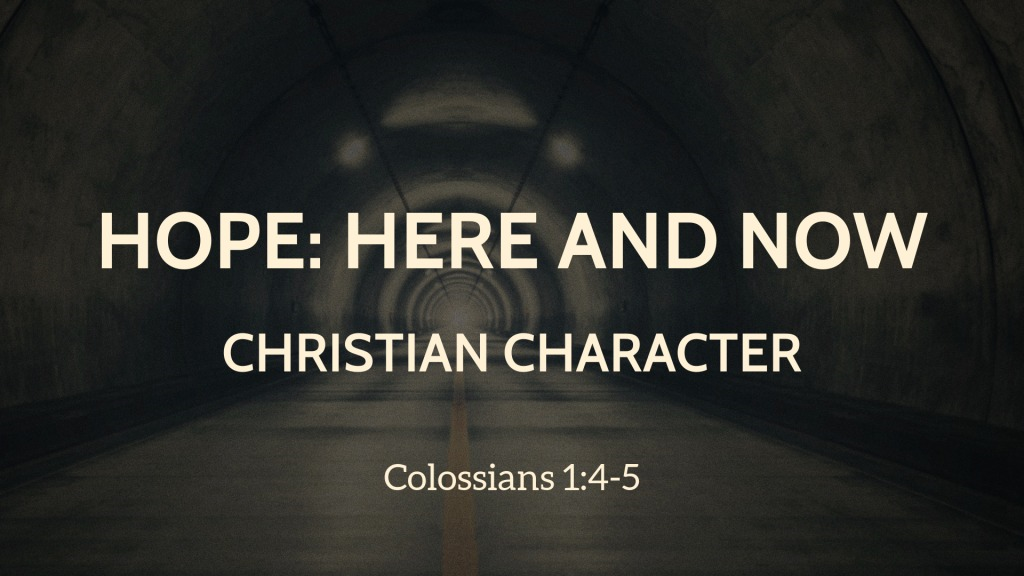 Colossians 1:4–5 ESV4 since we heard of your faith in Christ Jesus and of the love that you have for all the saints, 5 because of the hope laid up for you in heaven. Of this you have heard before in the word of the truth, the gospel,I. Hope in HeavenA. Christians have a strong Hope in a destiny in HeavenActs 23:6;  1 Corinthians 15:19B. Christians live here and now in a Hope for HeavenMatthew 6:19-20;  2 Timothy 4:8II. Hope on EarthA. Spiritual Wisdom and Thanksgiving grows Hope Here and NowColossians 1:9;  2 Thessalonians 1:3B.  The Born Again are obedient to Truth and serve One Another due to the Hope in God Here on Earth1 Peter 1:21-23;  Hebrews 6:10III. Hope in the WordA.  God’s Word brings Hope closer and closerRomans 10:8;  2 Corinthians 5:19;  Ephesians 1:13B. It is not an Ordinary Word that gives us Hope and we Hunger for it1 Thessalonians 2:13;  1 Peter 2:2God’s Invitation and Plan of SalvationHear - Romans 10:17Believe and Confess - Romans 10:9-10Repent - Luke 13:3Be Baptized - Romans 6:3-4Remain Faithful - Revelation 2:10New to the Faith•	First PrinciplesHave you fallen away from Faith?•	Need to be RestoredMy Decision Today •	I would like to be baptized today •	I would like to renew my life to Christ•	I would like to learn more about Jesus and the Bible Questions:  What are my next steps? •	Come forward to be baptized •	Request a Bible Study to learn more •	Attend Bible Class to grow and mature •	Find a place to serve others•	Apply today’s lesson to my life